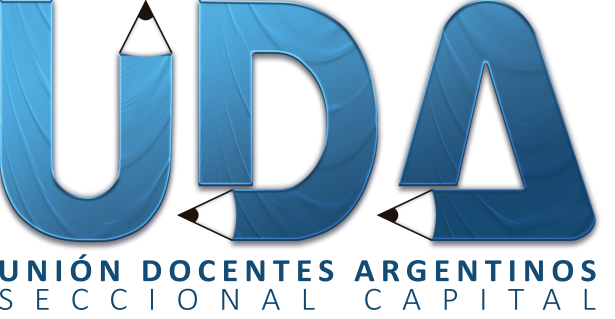 VACANTES INGRESO  MAESTRA/O DE GRADO ÁREA PRIMARIAUDA Seccional Capital • Personería gremial 1477 • Pringles 50/54 • CABA • CP:1183 • 011-4981-7723/7482 4982-0657 • Desde 1954 al servicio de la educación pública • www.udacapital.orgUDA siempre junto a vos… por una escuela pública, inclusiva y de calidadUDA Seccional Capital • Personería gremial 1477 • Pringles 50/54 • CABA • CP:1183 • 011-4981-7723/7482 4982-0657 • Desde 1954 al servicio de la educación pública • www.udacapital.orgUDA siempre junto a vos… por una escuela pública, inclusiva y de calidad.D.E.1ºD.E 2ºD.E 3ºESCUELATURNOESCUELATURNOESCUELA2M2C12M3M32M3M42T3T42T6C53C6C53C7C153C7C165M10C165M10C215M20M255T20T5T20T5T20T5T20T6C22M6C24M6C24M6C7C10C16M16T16T16T18C21C21C21C25C25C25C25CD.E.4ºD.E 5ºD.E 6ºESCUELATURNOESCUELATURNOESCUELATURNO2T1C1  BC8T8T4 BT9M9T13C9T11M23C9T11T26C10C11T11C12T21T12T26C14T27C14T17C24M24M24M24TD.E.7ºD.E 8ºD.E 9ºESCUELATURNOESCUELATURNOESCUELATURNO1C1C2C3M3C6C3M4C9C3M7M9C4T7M12M4T7M12T5C7M14C5C8M14C6T11C15C6T11C16M9C11C17C10M14M17C10M15C17C10T16C17C10T16C17C12C17C17C13M20M18C14C20M19T18M23T19T18M20C24C30M30M30M30M30M30T30T30T30T30TD.E.10ºD.E 11ºD.E 12ºESCUELATURNOESCUELATURNOESCUELATURNO3C1C1C5C4C1C5C5T2C5C7M4T8C7M4T11C7T5C12M8T8C12M10C9T12M11C12T15M11C14M17C11C16C18C14M17M21C15M24C22C15T23C16T16T16T20C24CD.E.13ºD.E 14ºD.E 15ºESCUELATURNOESCUELATURNOESCUELATURNO5T2C1C5T2C3C7T4C3C8M4C4T8T4C11C9T5T14C11C8C15C12C10C16T12C10C17T15T11C19T15T12C26C15T13C27C15T17C15T21C15T22C18C24M20T24T22T24T22T25C24C26C24CD.E.16ºD.E 17ºD.E 18ºESCUELATURNOESCUELATURNOESCUELATURNO2C4C1T2C8C3M3C9M4M4C9T8C4C13C9C11C17C14T12C17C14T12C18C16T12C22T18T19C22T22C24T24M24CD.E.19ºD.E 20ºD.E 21ºESCUELATURNOESCUELATURNOESCUELATURNO1T1M1C4T4C1C4T6T6C5C6T10T6C7M15M8C7M15T11T7T15T11T9T16T11T11M18C12M12T12M12T12T14C14C15C17T19M20C21M